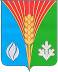 Муниципальное учреждениеАдминистрациямуниципального образованияКурманаевский районОренбургской областиОТДЕЛ ОБРАЗОВАНИЯПриказот 05.03.2020г. № 28/2    Об утверждении критериев оценки  методической работы в ОО     В целях активизации работы методической службы ОО, установления единых подходов к ее оценке, выявления и распространение положительного опыта работы образовательных организаций по осуществлению непрерывного повышения квалификации педагогических работников   П Р И К А З Ы В А Ю:Утвердить критерии оценки методической работы в ОО  (приложение).Директору МКУ «ИМЦ» Лазаревой И.А. рекомендовать использовать указанные критерии для оценки эффективности методической работы в ОО.Контроль за исполнением приказа возложить на заместителя начальника отдела образования Дружинина А.В.Начальник отдела образования                                                  М. Е. ЩегловаРазослано: в дело, ОО-9, МКУ «ИМЦ», МКУ «ООДБУ и П МОО», Дружинину А.В., Петровой В. Н.Приложение   к приказу от ___________ №___Критерии оценки методической работы в ОО№Критерии оценки1.Нормативные документы по организации  деятельности методической службы:1.1действующие нормативные документы федерального, регионального уровня, регламентирующие деятельность, направленную на получение начального общего, основного общего, среднего общего образования. Методические письма по преподаванию отдельных предметов;1.2приказ об организации деятельности методической службы;1.3локальные акты, отражающие деятельность методической службы школы (список примерный):о деятельности школьного методического кабинета; о педагогическом Совете; о методическом Совете;о методическом объединении учителей-предметников; о материальном стимулировании педагогических работников; о школьном конкурсе «Учитель года»;о школе молодого учителя;о поурочных планах;о портфолио учителя-предметника; о портфолио классного руководителя и др.1.4план работы   методической службы школы на текущий год (составляется на основе анализа работы за предыдущий год); 1.5анализ работы методической службы за предыдущий год.2.Наличие  методического кабинета.3.Содержание    действующих стендов:3.1приказ об организации деятельности методической службы;3.2методическая тема, цель работы;3.3циклограмма деятельности методического кабинета;3.4модель взаимодействия методической службы школы (в модели отражается взаимодействие всех структур методической службы школы);3.5план методической работы школы; 3.6материалы по аттестации педагогов;3.7маршруты повышения квалификации педагогов;3.8фотографии, отражающие деятельность методической  службы.4.Укомплектованность  ОО учебным и техническим оборудованием для педагогов ОО4.1фонд педагогической печати, а также литературы по вопросам  педагогики, психологии;4.2образцы учебной документации (образцы рабочих программ, конспектов уроков, технологических карт урока и др.);4.3каталог учебных фильмов, дидактических материалов;4.5справочная литература;5Материалы по организации деятельности методического совета:5.1план работы;5.2протоколы и материалы заседаний.6Методический материал «В помощь учителю»:6.1материалы  по оказанию адресной помощи в организации специальных условий обучения и воспитания детей с ОВЗ;6.2материалы по профильному и предпрофильному обучению;6.3методическое сопровождение учителей в период подготовки обучающихся к ОГЭ и ЕГЭ;6.4методические рекомендации по олимпиадному и конкурсному движению;6.5практические материалы: требования к современному уроку; методические рекомендации по планированию тем самообразования; рекомендации по вопросам преподавания предметов; схемы анализа и самоанализа урока; методические разработки по отдельным учебным темам, разделам учебного материала; методические рекомендации по разработке рабочих программ, программ внеурочной деятельности; методические рекомендации по разработке планов воспитательной работы; методические рекомендации по разработке индивидуальных образовательных маршрутов обучающихся; методические рекомендации по организации мониторинговых исследований.7Документация по организации деятельности методических объединений учителей предметников:7.1планирование работы методических объединений учителей-предметников (составляется на основе анализа работы за предыдущий год);7.2анализ работы МО за предыдущий год (наличие единых требований к структуре анализа работы МО по всем предметам, содержание анализа типичных ошибок по результатам проведённых контрольных работ, анализа выполнения заданий ЕГЭ и ОГЭ с указанием тем, вызывающих затруднения у обучающихся и причин возникновения данных затруднений, планирование коррекционных мероприятий по ликвидации затруднений); 7.3банк контрольно-оценочного материала по предметам;7.4инновационный опыт работы (открытый банк уроков, обобщение опыта по отдельным темам и др.);7.5папки по самообразованию учителей  (маршруты).8Материалы по работе с педагогическими кадрами:8.1банк данных о педагогических кадрах (на электронных носителях);8.2материалы по организации системы учета и перспективного планирования повышения квалификации и аттестации педагогических работников образовательной организации;8.3материалы по работе с молодыми специалистами (банк молодых специалистов, план работы, карты профессионального роста молодого учителя);8.4материалы по изучению и обобщению педагогического опыта;8.5программа мониторинга профессионального роста педагогов.9Наличие раздела «Методическая  работа» на сайте ОО, частота обновления материалов на сайте.